اسم الطالب/ة : ................................................ الفصل: .......................I- General Questions:A- Match the questions in column (A) with the correct answers in column (B):II- Controlled Writing:A- Complete the sentences with the correct word: 1- Firefighter put out fires2- Ten , twenty , thirty , forty.3- Doctors help sick people.B- Rearrange the words to form a sentence:1-  game / We /  a football  / won         ……We wo a football game…….2- scary / How        ………How scary……….III- Grammar:A) Choose the correct word: 1- I usually ( take – took ) a bath in the morning.2- Yesterday , I ( play  – played ) computer games. 3- We don't have ( some – any ) oil.B) Fill in the spaces with much or many :1- How _much_ oil do you need ?2- How __many_ apples do you eat ?IV- Reading Short Sentence:A- Read the sentences and match them with the correct pictures:       1- It's 10:30               2-  a half past three                   3- He is a baker      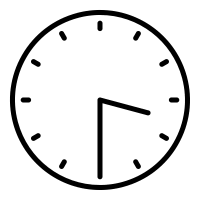 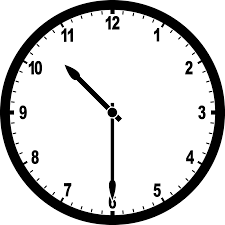 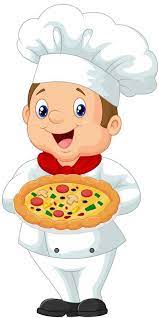 B- Read the question and choose the correct answer:1- I broke my leg.       a) congratulations                b) How nice                     c) sorry about that V- Vocabulary:A) Write the correct number under each picture: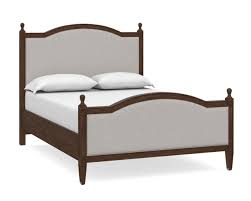 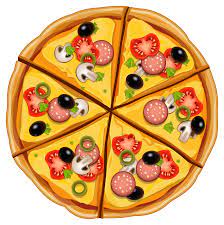 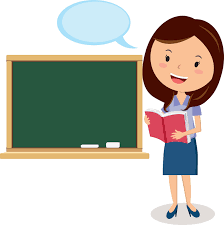 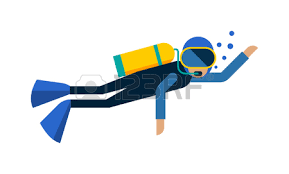 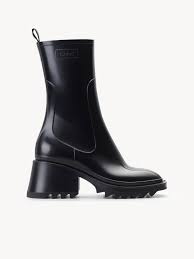 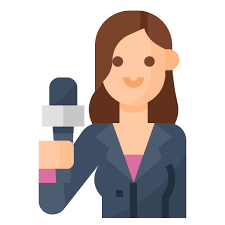         (  6    )            (   3   )               (  5 )                (  1 )            (  2    )                 (   4   )VI- Orthography:A) Choose the correct letter: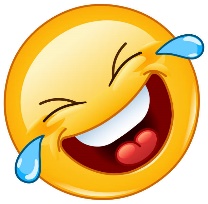 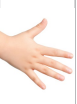 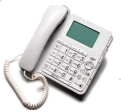 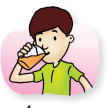          1- dri_ _                 2- _ _one                  3- ha_ _                           4- lau_ _   ( nk – sh – ch )          ( f – ph – kn )           ( gh – sh – nd )                 ( gh – nt – nk ) T.Fatma ALmahdiBA(   4    ) He is a doctor.(   1    ) I cooked breakfast.(    3   ) I made a rocket(   2    ) 2 cups of flour(    6   )I want to be a teacher (    5   ) I usually go to bed at 9:001- What did you do over the weekend?2- How much flour do we need ?3-What good things happened to you last year ?4- What does your dad do ?5- What time do you go to bed ?6- What do you want to be when you grow up ?